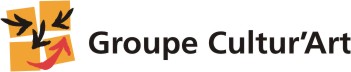 Mot du président 2022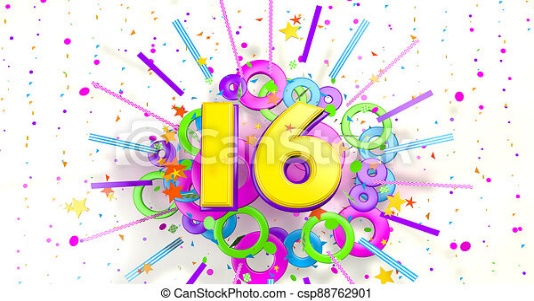 Il est partoutCe personnage est là, partout autour de nous. Il ne fait pas de bruit, et s’affiche parfois dans la rue, sur de grands murs publics et dans certains ouvrages littéraires. Il attend qu’on l’apprécie, qu’on le critique ou encore qu’on l’adopte.Il a marqué toutes sortes d’événements, d’histoires et de souvenirs. Encore de nos jours, il s’incruste dans nos mémoires et se défend bien de disparaître un jour. Sans lui, la vie serait probablement beaucoup plus terne. Il fait son beau quand il est exposé,  fait  jaser quand il veut provoquer et fait douceur quand  nos battements de cœur s’agitent devant lui. Il active nos émotions, nos sens et notre intellect.Il existe depuis le début des temps. Il évolue et suit parfois des tendances et des modes un peu abstraitesEn nos temps modernes, il vit son présent et se souvient  tout de même de son passé, de ses exploits. Il est aussi capable de se projeter dans l’avenir.Même sans voix, il nous parle beaucoup.Parfois il flirte avec l’amour, la technologie, l’artisanat, le romantisme et même avec les grands bouleversements planétaires.Il a survécu à des hommes et des femmes célèbres qui font maintenant partie de  ses carnets  historiques.  On l’a conservé, on l’a restauré, on l’a des fois bien caché dans son intimité.Ne le cherchez pas trop loin car il habite tout près.Aujourd’hui, je vous le dis, il est accessible à tous, surtout si vous faites le seizième Rallye Cultur’Art de Lévis.Qui est-il?Je suis l’Art avec un grand A.Venez me rencontrer le 15 et le 16 octobre 2022 chez les artistes et les artisans-artisanes de Lévis. Je porterai mes plus beaux habits pour vous accueillir dignement.Gilles Veilleux, président du Groupe Cultur’Art